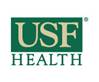 BASIC INFORMATIONPERSONAL STATEMENT / QUALIFICATIONS EDUCATION & TRAININGPUBLICATIONS(Please limit to no more than 10 peer-reviewed publications and/or manuscripts)ATTACHMENTS 						   Signature			 	   DateCompleted forms should be returned to:	Cuc Mai, MD	Sr. Associate Dean, Graduate Medical Education/DIO	17 Davis Blvd., Suite 315	Tampa, FL  33606	(or via e-mail to ddshorter@health.usf.edu)GME DOCUMENTATION / PROCESSApproved by GMEC: 			Date: _____________________________Entered into WebADS (as applicable): 	Date: _____________________________Rev Jan 2018Program Name:CURRENT Program Director:Will the current Program Director remain in the program as teaching faculty? Yes         NoProgram Accreditation: ACGME      Other Accreditation: _______________ Accreditation ExemptPROPOSED Program Director:E-mail:Phone Number:Start Date for Proposed Program Director:Appointment is (check one): Interim         PermanentNote:  Proposed Program Director should continue in his/her position for a length of time adequate to maintain leadership continuity and program stability.Note:  Proposed Program Director should continue in his/her position for a length of time adequate to maintain leadership continuity and program stability.Date Proposed Program Director first appointed as faculty member in the department:Please describe how your experience makes you well suited for a role as Program Director.  Summarize your qualifications, including prior experience as a Program Director, other educational leadership positions held, attendance at any ACGME meetings, involvement in a training program, etc.Please describe how your experience makes you well suited for a role as Program Director.  Summarize your qualifications, including prior experience as a Program Director, other educational leadership positions held, attendance at any ACGME meetings, involvement in a training program, etc.As applicable, do you meet the ACGME and/or program specific RRC requirements for Program Director? Yes         NoInstitution and LocationDegreeMM/YYField of StudyCurrent CV of proposed Program DirectorCURRENT Program Director’s Signature          PROPOSED Program Director’s SignatureDepartment Chair’s SignatureProposed Program Director is ABMS certified (Specialty:_______________)Current Florida License verified